Calendario de PRUEBAS _ Septiembre 2019 / CURSO:  7°A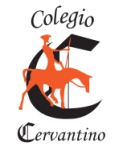 Calendario de PRUEBAS _ Octubre 2019 / CURSO: 7°ALunesMartesMiércolesJuevesViernes2345Ed. Fisica: Habilidades expresivo motrices, desarrollo coreográfico.69Lenguaje: “Te lo cuento en verso”10Matemática: Construcciones Geométricas.11Cs. Naturales: El clima; elementos y variables. 1213FIESTA COSTUMBRISTA16SUSPENSIÓN DE CLASE CON RECUPERACIÓN17SUSPENSIÓN DE CLASE CON RECUPERACIÓN18FERIADO19FERIADO20FERIADO23Música: dulce amor2425262730 SEPTIEMBREArtes: Escultura BlandaLenguaje: “Títeres de amor, locura y muerte”01 octubreC. Calidad Matemática.02 octubreInglés: Unidad 3Tecnología: Prototipo objeto tecnológico.03 octubreHistoria: Edad Media.04 octubreC. Calidad LenguajeLunesMartesMiércolesJuevesViernes78Matemática: Plano Cartesiano.91011F. Valórica: Desastres Naturales141516Cs. Naturales: Microbios; Patógenos y beneficiosos1718DÍA DEL PROFESOR SUSPENSIÓN SIN RECUPERACIÓN21Música: Creación o adaptación musical.22Ed. Física: Deportes individuales y colectivos, destrezas gimnásticas. 23Inglés: “The Quixote”24Historia: Baja edad media.25FERIA CIENTÍFICA 28Lenguaje: “Microcuentos de terror”2930Matemática: Muestreo y representación de datos.Tecnología: Objeto energía renovable.31 OCTUBREFERIADO01 NOVIEMBREFERIADO